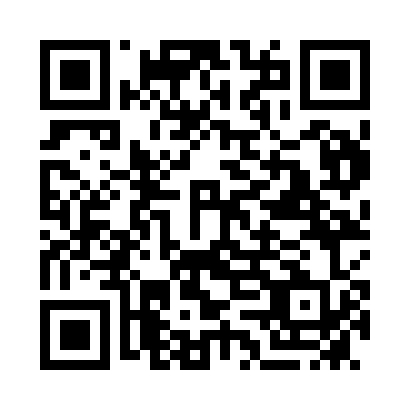 Prayer times for Rosanna, AustraliaMon 1 Apr 2024 - Tue 30 Apr 2024High Latitude Method: NonePrayer Calculation Method: Muslim World LeagueAsar Calculation Method: ShafiPrayer times provided by https://www.salahtimes.comDateDayFajrSunriseDhuhrAsrMaghribIsha1Mon6:077:341:244:417:138:352Tue6:077:351:234:407:118:333Wed6:087:351:234:397:108:324Thu6:097:361:234:387:088:305Fri6:107:371:224:377:078:296Sat6:117:381:224:367:058:277Sun5:126:3912:223:356:047:268Mon5:136:4012:223:336:037:259Tue5:146:4112:213:326:017:2310Wed5:156:4212:213:316:007:2211Thu5:156:4312:213:305:587:2012Fri5:166:4412:213:295:577:1913Sat5:176:4412:203:285:557:1814Sun5:186:4512:203:275:547:1615Mon5:196:4612:203:265:537:1516Tue5:206:4712:203:255:517:1417Wed5:216:4812:193:245:507:1218Thu5:216:4912:193:235:497:1119Fri5:226:5012:193:225:477:1020Sat5:236:5112:193:215:467:0921Sun5:246:5212:183:205:457:0722Mon5:256:5312:183:195:437:0623Tue5:256:5312:183:185:427:0524Wed5:266:5412:183:175:417:0425Thu5:276:5512:183:165:407:0326Fri5:286:5612:183:155:387:0227Sat5:296:5712:173:145:377:0128Sun5:296:5812:173:135:367:0029Mon5:306:5912:173:125:356:5830Tue5:317:0012:173:115:346:57